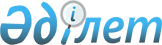 Об утверждении форм актов осмотра/досмотра товаров и транспортных средств, осмотра помещений и территорий и заключения на соответствие квалификационным требованиям и условиям
					
			Утративший силу
			
			
		
					Приказ и.о. Председателя Агентства таможенного контроля Республики Казахстан от 21 мая 2003 года № 226. Зарегистрирован в Министерстве юстиции Республики Казахстан 26 мая 2003 года № 2319. Утратил силу приказом Министра финансов Республики Казахстан от 21 сентября 2010 года № 474      Сноска. Утратил силу приказом Министра финансов РК от 21.09.2010 № 474.      В соответствии со статьями 446 , 447 и 452 Таможенного кодекса Республики Казахстан приказываю: 

      1. Утвердить прилагаемые: 

      1) форму акта осмотра товаров и транспортных средств (приложение 1); см.K100296

      2) форму акта таможенного досмотра товаров и транспортных средств (приложение 2); см.K100296

      3) форму акта осмотра помещений и территорий (приложение 3); см.K100296

      4) заключение на соответствие квалификационным требованиям и условиям, установленными статьями 89 , 104 , 130 , 145 , 246 Таможенного кодекса Республики Казахстан (приложение 4). 

      2. Управлению правового обеспечения Агентства таможенного контроля Республики Казахстан (Ансарова И.Ы.) обеспечить государственную регистрацию настоящего приказа в Министерстве юстиции Республики Казахстан. 

      3. Пресс-службе Агентства таможенного контроля Республики Казахстан (Конлыбаева А.А.) обеспечить опубликование настоящего приказа в средствах массовой информации. 

      4. Контроль за исполнением настоящего приказа оставляю за собой. 

      5. Настоящий приказ вступает в силу со дня государственной регистрации в Министерстве юстиции Республики Казахстан. 

 

        И.о. Председателя 

Приложение 1                

к приказу Председателя Агентства      

таможенного контроля            

Республики Казахстан            

от 21 мая 2003 года N 226         

"Об утверждении форм актов осмотра/    

досмотра товаров и транспортных      

средств, осмотра помещений и       

территорий и заключения на соответствие 

квалификационным требованиям и условиям"              ________________________________________ 

                 (наименование таможенного органа)                            Акт осмотра 

                 товаров и транспортных средств 

                     N 00000/00000/000000*       Настоящий акт составлен в соответствии со статьей 446 

Таможенного кодекса Республики Казахстан о том, что 

должностными(-ым) лицами(-ом)______________________________________ 

___________________________________________________________________ 

в присутствии _____________________________________________________ 

проведен осмотр (повторный осмотр) 

партии товаров, отправленного грузоотправителем (транспортного 

средства) _________________________________________________________ 

___________________________________________________________________ 

 

из (в) _________________ в адрес грузополучателя __________________ ___________________________________________________________________ 

по документам______________________________________________________ 

Место осмотра _____________________________________________________ Предъявлена партия товаров из ____ мест. Вес брутто по документам 

_____ кг. В результате осмотра установлено следующее: 

Фактический вес товара нетто____ кг., брутто ____ кг., определен 

способом: 

[  ] фактического взвешивания 

[  ] определения среднего веса одного места взвешиванием _____ мест 

[  ] расчетным 

[  ] прочее 

Транспортные средства/контейнеры NN _______________________________ ___________________________________________________________________ 

прибывшие с обеспечениями _________ N __________, ________ шт. Обеспечения          [ ] нарушены   [ ] не нарушены   ____________________________________________________________________ 

(описание, характер, происхождение, состояние товаров при           

внешнем визуальном осмотре) 

____________________________________________________________________ 

____________________________________________________________________ 

____________________________________________________________________ 

____________________________________________________________________ 

____________________________________________________________________ 

   Изъятий не производилось.    ! Произведено изъятие (взятие проб 

   Грузовые места упакованы     ! и образцов) по акту от _____N____ 

   в нашем присутствии.         ! 

--------------------------------------------------------------------       Наложены таможенные обеспечения ______N __________ в 

количестве ___ шт. 

Должностные(-ое) лица(-о) _________________________________________ 

                             (Должность, фамилия, инициалы, подпись, 

                                   личная номерная печать)        

                          _________________________________________ 

Присутствовали  ___________________________________________________ 

                 (Фамилия, инициалы, подписи декларанта или лиц, 

                ___________________________________________________ 

                 обладающих полномочиями в отношении товаров и 

                              транспортных средств) 

Время окончания осмотра ___________________________________________ 

Лист ____/_____ Второй экземпляр акта осмотра товаров и транспортных средств получил ___________________________________________________________ 

         *Элемент 00000/00000/000000 

                 1     2     3,   где       1 - цифровой код таможенного органа в соответствии с Классификатором таможенных органов Республики Казахстан, производящих таможенное оформление; 

      2 - день, месяц и последняя цифра текущего года; 

      3 - порядковый номер по Журналу регистрации актов осмотра товаров, который формируется по возрастающей. При этом в начале нового года нумерация возобновляется.  Дополнительный лист 

к Акту осмотра N ____________ В результате осмотра установлено следующее: ___________________________________________________________________ 

___________________________________________________________________ 

___________________________________________________________________ 

___________________________________________________________________ 

Должностные(-ое) лица(-о)  ___________________________________________________________________ 

(Должность, фамилия, инициалы, подпись, личная номерная печать) Присутствовали  ___________________________________________________ 

                 (Фамилия, инициалы, подписи декларанта или иных   

                ___________________________________________________ 

                 лиц, обладающих полномочиями в отношении товаров 

                             и транспортных средств) 

Приложение 2                

к приказу Председателя Агентства      

таможенного контроля            

Республики Казахстан            

от 21 мая 2003 года N 226         

"Об утверждении форм актов осмотра/    

досмотра товаров и транспортных      

средств, осмотра помещений и       

территорий и заключения на соответствие 

квалификационным требованиям и условиям" 

             ___________________________________________ 

                  (наименование таможенного органа)                     Акт таможенного досмотра 

               товаров и транспортных средств 

                    N 00000/00000/000000*       Настоящий акт составлен в соответствии со статьей 447 

Таможенного кодекса Республики Казахстан о том, что 

должностными(-ым) лицами(-ом) 

___________________________________________________________________ 

присутствии________________________________________________________ 

проведен досмотр (повторный досмотр) партии товаров, отправленного 

грузоотправителем (транспортного средства)_________________________ 

___________________________________________________________________ 

 

из (в) _______________ в адрес грузополучателя ____________________ 

по документам______________________________________________________ 

Место досмотра ____________________________________________________ 

Предъявлена партия товаров из ____ мест. Вес брутто по документам 

_____ кг. 

В результате досмотра установлено следующее: 

Фактический вес товара нетто ___ кг., брутто ____ кг., определен 

способом: [  ] фактического взвешивания 

[  ] определения среднего веса одного места взвешиванием ____ мест 

[  ] расчетным 

[  ] прочее 

Транспортные средства/контейнеры NN ______________________________ 

__________________________________________________________________ 

 

прибывшие с обеспечениями ________ N ________ , _______ шт. Обеспечения: [ ] нарушены [ ] не нарушены 

__________________________________________________________________ 

__________________________________________________________________ 

__________________________________________________________________ 

(причина проведения досмотра, идентификация товаров и иные сведения 

результатов досмотра) ____________________________________________________________________ 

   Изъятий не производилось.    ! Произведено изъятие (взятие проб 

   Грузовые места упакованы     ! и образцов) по акту от _____N____ 

   в нашем присутствии.         ! 

--------------------------------------------------------------------       Наложены таможенные обеспечения ______N __________ в 

количестве ___ шт. 

Должностные(-ое) лица(-о)  ________________________________________ 

                            (Должность, фамилия, инициалы, подпись, 

                                   личная номерная печать)         

Присутствовали  ___________________________________________________ 

                 (Фамилия, инициалы, должность, подписи декларанта, 

                ___________________________________________________ 

                 или иных лиц, обладающих полномочиями в отношении 

                        товаров, или перевозчика, или понятых) Время окончания осмотра ___________________________________________ 

Лист ____/_____ Второй экземпляр акта досмотра товаров и транспортных средств 

получил ___________________________________________________________ 

         *Элемент 00000/00000/000000 

                 1     2     3,   где       1 - цифровой код таможенного органа в соответствии с Классификатором таможенных органов Республики Казахстан, производящих таможенное оформление; 

      2 - день, месяц и последняя цифра текущего года; 

      3 - порядковый номер по Журналу регистрации актов досмотра,  который формируется по возрастающей. При этом в начале нового года нумерация возобновляется. 

                          Дополнительный лист 

                к Акту таможенного досмотра N ____ В результате досмотра установлено следующее: 

___________________________________________________________________ 

___________________________________________________________________ 

___________________________________________________________________ 

Должностные(-ое) лица(-о) _________________________________________ 

                            (Должность, фамилия, инициалы, подпись, 

                                  личная номерная печать) 

Присутствовали  ___________________________________________________ 

                (Фамилия, инициалы, должность, подписи декларанта 

                ___________________________________________________ 

                 или иных лиц, обладающих полномочиями в отношении 

                      товаров, или перевозчика, или понятых) 



 Приложение 3                

к приказу Председателя Агентства      

таможенного контроля            

Республики Казахстан            

от 21 мая 2003 года N 226         

"Об утверждении форм актов осмотра/    

досмотра товаров и транспортных      

средств, осмотра помещений и       

территорий и заключения на соответствие 

квалификационным требованиям и условиям" 

              ___________________________________________ 

                  (наименование таможенного органа)                Акт осмотра помещений и территорий 

                     N 00000/00000/000000*       Настоящий акт составлен в соответствии со статьей 452 

Таможенного кодекса Республики Казахстан о том, что 

должностными(-ым) лицами(-ом) 

____________________________________________________________________ 

в присутствии ______________________________________________________ 

____________________________________________________________________ 

проведен осмотр помещений и территорий _____________________________ 

Место осмотра_______________________________________________________ 

На основании предписания____________________________________________ 

Причина проведения осмотра: выборочная проверка   (  ) 

проверка информации   (  ) 

на соответствие квалификационным требованиям  (  ) В случае отказа в доступе на территорию и помещения, с пресечением 

сопротивления и вскрытием запертых помещений: 

      в присутствии понятых 

      1) _________________________________________________________ 

                          (Ф.И.О., подписи, адреса) 

      2) _________________________________________________________ с уведомлением прокурора__________________________________________ 

                                 (N, дата, время) Предъявлена партия товаров из ____ мест. Вес брутто по документам 

____ кг. 

В результате осмотра установлено следующее: Фактический вес товара нетто ___ кг., брутто ____ кг., определен 

способом: [ ] фактического взвешивания 

[ ] определения среднего веса одного места взвешиванием ____ мест 

[ ] расчетным 

[ ] прочее __________________________________________________________________ 

__________________________________________________________________ 

__________________________________________________________________ 

     (описание товаров, идентификационные признаки и другие 

                       результаты осмотра) Наложены таможенные обеспечения ___ N ____ в количестве _____ шт. Должностные(-ое) лица(-о) ________________________________________ 

                            (Должность, фамилия, инициалы, подпись, 

                                   личная номерная печать)         __________________________________________________________________ 

Присутствовали ___________________________________________________ 

                             (Фамилия, инициалы, подписи) 

Время окончания осмотра __________________________________________ 

Лист ___/_____ Второй экземпляр акта осмотра территорий и помещений получил_______ 

 

        *Элемент 00000/00000/000000 

                 1     2     3,   где       1 - цифровой код таможенного органа в соответствии с Классификатором таможенных органов Республики Казахстан, производящих таможенное оформление; 

      2 - день, месяц и последняя цифра текущего года; 

      3 - порядковый номер по Журналу регистрации актов осмотра территорий и помещений, который формируется по возрастающей. При этом в начале нового года нумерация возобновляется.                       Дополнительный лист 

          к Акту осмотра помещений и территорий N ________ В результате осмотра установлено следующее: ___________________________________________________________________ 

___________________________________________________________________ 

___________________________________________________________________ 

___________________________________________________________________ 

 

  Должностные(-ое) лица(-о)  ________________________________________ 

                              (Должность, фамилия, инициалы, 

                              подпись, личная номерная печать) 

Присутствовали  ___________________________________________________ 

                                  (Фамилия, инициалы, подписи) 



 Приложение 4                

к приказу Председателя Агентства      

таможенного контроля            

Республики Казахстан            

от 21 мая 2003 года N 226         

"Об утверждении форм актов осмотра/    

досмотра товаров и транспортных      

средств, осмотра помещений и       

территорий и заключения на соответствие 

квалификационным требованиям и условиям" 

                             Заключение 

  на соответствие квалификационным требованиям и условиям Таможенный орган __________________________________________________ 

Заявитель (Лицензиат): ____________________________________________ 

___________________________________________________________________ 

(данные заявителя, адрес, регистрационный номер налогоплательщика, 

___________________________________________________________________ 

      код по общему классификатору предприятий и организаций) Вид деятельности: _________________________________________________ Фактический адрес местонахождения объекта лицензируемой 

деятельности: _____________________________________________________ Представленные документы: 

1. ________________________________________________________________ 

2. ________________________________________________________________ 

3. ________________________________________________________________ 

4. ________________________________________________________________ 

5. ________________________________________________________________ 

6. ________________________________________________________________ 

7. ________________________________________________________________ 

8. ________________________________________________________________ 

9. ________________________________________________________________ 

10. _______________________________________________________________       Акт осмотра помещений и территорий N ________________________ 

Установил: ________________________________________________________ 

           (соответствие/несоответствие квалификационным 

___________________________________________________________________ 

   требованиям и условиям, установленными статьями 89, 104, 130, __________________________________________________________________ 

                    145 и 246 Таможенного кодекса __________________________________________________________________ 

                      Республики Казахстан) Начальник таможенного органа _______________ 

                                 Ф.И.О.         Место печати 

                                                таможенного органа, 

                                                дата 
					© 2012. РГП на ПХВ «Институт законодательства и правовой информации Республики Казахстан» Министерства юстиции Республики Казахстан
				